Homework Completion Checklist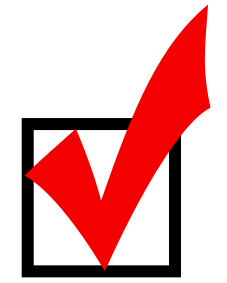 1) Compare Academic teachers’ homework board with my planner, if my planner has not been checked by Mrs. Papallo. (Add any details I missed.)2) Prioritize my work. Assignments due the next day = #1; any long-term assignments =#23) Complete the harder, more demanding assignments first (#1’s only). 4) Have guardian(parent) sign off on my homework if I have not finished within 30 minutes. 5) Place finished work back in homework folder/section. Check off assignment in my planner.6) Make a plan for assignments labeled #2.-Will I complete them tonight? - Will I start them tonight, but finish another night?-Will I work on them another night? If so, what night?7) Check to make sure my binder(s), homework folder, books and planner are all in my backpack.